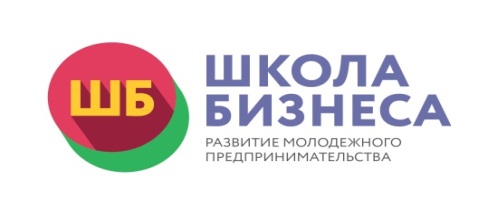 Пресс-релиз         Образовательный проект «Школа бизнеса»
в Асбестовском городском округе«Школа бизнеса» - это современный социально-образовательный проект, направленный на развитие  молодежного  предпринимательства  на территории Асбестовского городского округа (далее – проект). Проект ориентирован на студентов и школьников  в возрасте  от 14  до 35 лет, зарегистрированных по месту жительства на территории  Асбестовского  городского округа. Основной целью проекта является популяризация предпринимательства как эффективной жизненной стратегии в молодежной среде, повышение мотивации для массового вовлечения молодых людей в предпринимательскую деятельность Асбестовского городского округа.Задачи:выявить  активных и одарённых предпринимательскими способностями молодых людей;погрузить  участников  образовательного проекта  в процесс самоанализа, самоопределения в ходе выбора будущей профессии; организовать обучение молодых людей предпринимательским компетенциям;информировать участников образовательного проекта об имеющемся положительном практическом опыте состоявшихся бизнесменов Асбестовского городского округа;активизировать общение и передачу опыта состоявшихся предпринимателей молодому поколению.Набор на обучение осуществляется на добровольной основе.  Обучение бесплатное. Проект построен по принципу интерактивного обучения, т.е. в форме тренингов,  встреч с успешными предпринимателями, экскурсий на предприятия субъектов предпринимательства, деловых игр.Координатор проекта – Асбестовский  муниципальный фонд поддержки малого предпринимательства. Проект  реализуется при поддержке администрации Асбестовского городского округа в рамках  реализации основных мероприятий подпрограммы 4 «Развитие малого и среднего предпринимательства в Асбестовском городском округе» муниципальной программы «Совершенствование социально-экономической политики на территории Асбестовского городского округа до 2024 года», утвержденной постановлением администрации Асбестовского городского округа  от  04.12.2013 № 762-ПА (с изменениями от 18.07.2019 г. №422-ПА).Сроки реализации проекта: январь – март текущего года (включительно).Ожидаемый результат:сформировано представление о себе как субъекте собственной деятельности, понимание собственных индивидуальных личностных особенностей, возможностей, потребностей;определены правила выбора профессии; значение профессионального самоопределения; понятие об интересах, мотивах и ценностях профессионального труда; понятие о темпераменте, эмоционально-волевой сфере, интеллектуальных способностях; значение творческого потенциала человека и профессиональной карьеры;определены склонности к предпринимательской деятельности;сформировано представление о модели эффективной организации командного принятия решений;получены навыки формирования и предварительной оценки бизнес-идеи. Для участия в мероприятиях проекта необходимо подать заявку по адресу: г. Асбест, пр. Ленина, 16, Асбестовский муниципальный фонд поддержки малого предпринимательства (2 этаж) или по тел. 6-54-09 (работаем в будние дни с 09.00 до 17.00, обед плавающий).Прядок и условия участия в проекте регламентируются «Положением об образовательном проекте «Школа бизнеса» в Асбестовском городском округе», утвержденным исполнительным директором  Координатора проекта.